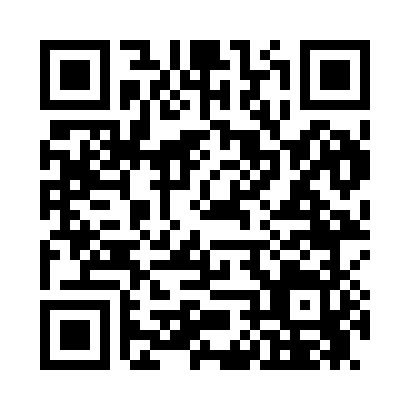 Prayer times for Coxey, Alabama, USAMon 1 Apr 2024 - Tue 30 Apr 2024High Latitude Method: Angle Based RulePrayer Calculation Method: Islamic Society of North AmericaAsar Calculation Method: ShafiPrayer times provided by https://www.salahtimes.comDateDayFajrSunriseDhuhrAsrMaghribIsha1Mon5:246:3512:524:267:108:212Tue5:236:3312:524:267:118:223Wed5:216:3212:524:277:128:234Thu5:206:3112:514:277:138:245Fri5:186:2912:514:277:148:256Sat5:176:2812:514:277:148:267Sun5:156:2712:514:277:158:278Mon5:146:2512:504:277:168:289Tue5:126:2412:504:277:178:2910Wed5:116:2312:504:287:188:2911Thu5:096:2112:504:287:188:3012Fri5:086:2012:494:287:198:3113Sat5:066:1912:494:287:208:3214Sun5:056:1712:494:287:218:3315Mon5:036:1612:494:287:218:3416Tue5:026:1512:484:287:228:3517Wed5:016:1412:484:287:238:3618Thu4:596:1212:484:287:248:3719Fri4:586:1112:484:297:258:3820Sat4:566:1012:474:297:258:3921Sun4:556:0912:474:297:268:4022Mon4:536:0812:474:297:278:4123Tue4:526:0612:474:297:288:4224Wed4:516:0512:474:297:298:4425Thu4:496:0412:474:297:298:4526Fri4:486:0312:464:297:308:4627Sat4:476:0212:464:297:318:4728Sun4:456:0112:464:297:328:4829Mon4:446:0012:464:297:338:4930Tue4:435:5912:464:307:348:50